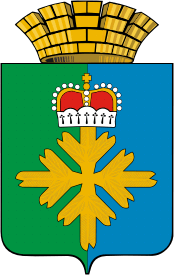 ДУМА ГОРОДСКОГО ОКРУГА ПЕЛЫМШЕСТОЙ  СОЗЫВТРИДЦАТЬ ВТОРОЕ ЗАСЕДАНИЕРЕШЕНИЕот 28.11.2019 г.  года № 53/32п. ПелымВ соответствии со статьями 5.1, 30 - 33 Градостроительного кодекса Российской Федерации, статьей 28 Федерального закона от 06.10.2003 № 131-ФЗ «Об общих принципах организации местного самоуправления в Российской Федерации», руководствуясь Уставом городского округа Пелым, Дума городского округа ПелымРЕШИЛА:1. В Положение о порядке организации и проведения в городском округе Пелым общественных обсуждений и публичных слушаний по проектам генеральных планов, проектам правил землепользования и застройки, проектам планировки территории, проектам межевания территории, проектам правил благоустройства территорий, проектам решений о предоставлении разрешения на условно разрешенный вид использования земельного участка или объекта капитального строительства, проектам решений о предоставлении разрешения на отклонение от предельных параметров разрешенного строительства, реконструкции объектов капитального строительства, утвержденное решением Думы городского округа Пелым от 30.05.2019 № 23/27, внести следующие изменения:1) в подпункт 2 пункта 17 Положения слова «не менее двух месяцев и не более четырех месяцев» заменить словами «не менее одного и не более трех месяцев».2. Настоящее решение опубликовать в информационной газете «Пелымский вестник» и разместить на официальном сайте городского округа Пелым в информационно-телекоммуникационной сети «Интернет».3. Контроль за исполнением настоящего решения возложить на постоянную комиссию по жилищно-коммунальному хозяйству, градостроительству и землепользованию, муниципальной собственности (Тищенко В.С.).Глава городского округа Пелым                 Ш.Т. Алиев Председатель Думы городского округа Пелым                                         Т.А. Смирнова